Supplementary materialsPaleo-trade wind directions over the Yangtze Carbonate Platform during the Cambrian–Ordovician, Southern ChinaChenlin Hu, Tianyou Qin, Jinghui Ma, Changcheng Han, and Xuliang WangTable S1. Location and sampling information for the nine study outcrops.*Total observed and measured thickness in a given outcrop. SJ = Shuijingtuo Formation; LX = Linxiang Formation; QZ = Qiongzhusi Formation; XX = Xixiangchi Formation; NT = Niutitang Formation; MT =Maotianba Formatiom; SY = Sanyoudong Formation; TZ = Tongzi Formation; WF = Wufeng Formation; and BT = Baota Formation.Table S2. Parameters of oolitic grainstone in different sites of Cambrian-Ordovician. The statistical results are based on Table S3.Table S3. Oolitic grainstone (a total of 120 samples) showing different parameters on bedding thickness, ooid size, sorting, and cement types.Table S4. Parameters of intraclastic grainstone in different sites of Cambrian-Ordovician. The statistical results are based on Table S5.Table S5. Intraclastic grainstone (a total of 120 samples) showing different parameters on bedding thickness, intraclast size, roundness, sorting, and cement types.Table S6. Mean orientations and uncertainty values of the AMS during each series of Cambrian-Ordovician.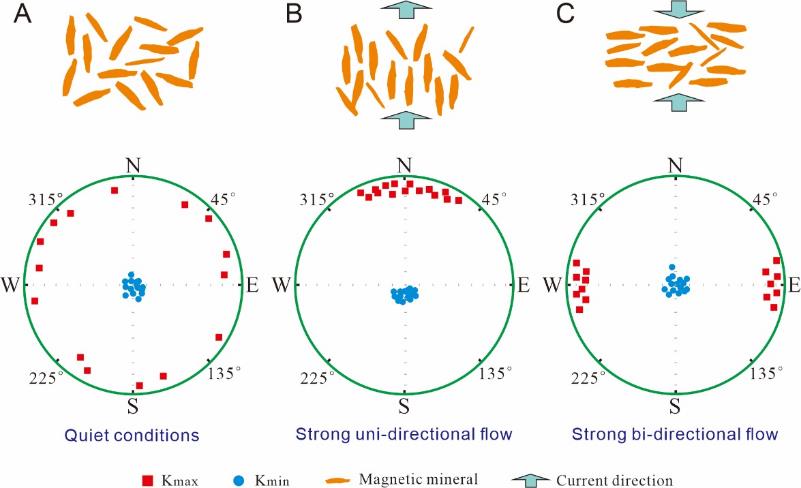 Fig. S1. Theoretical depositional fabric in the presence of wind or water currents (after Tarling and Hrouda, 1993; Zhu et al., 2004; Zhang et al., 2010). The orange grains illustrate the preferred alignment of most magnetic particles.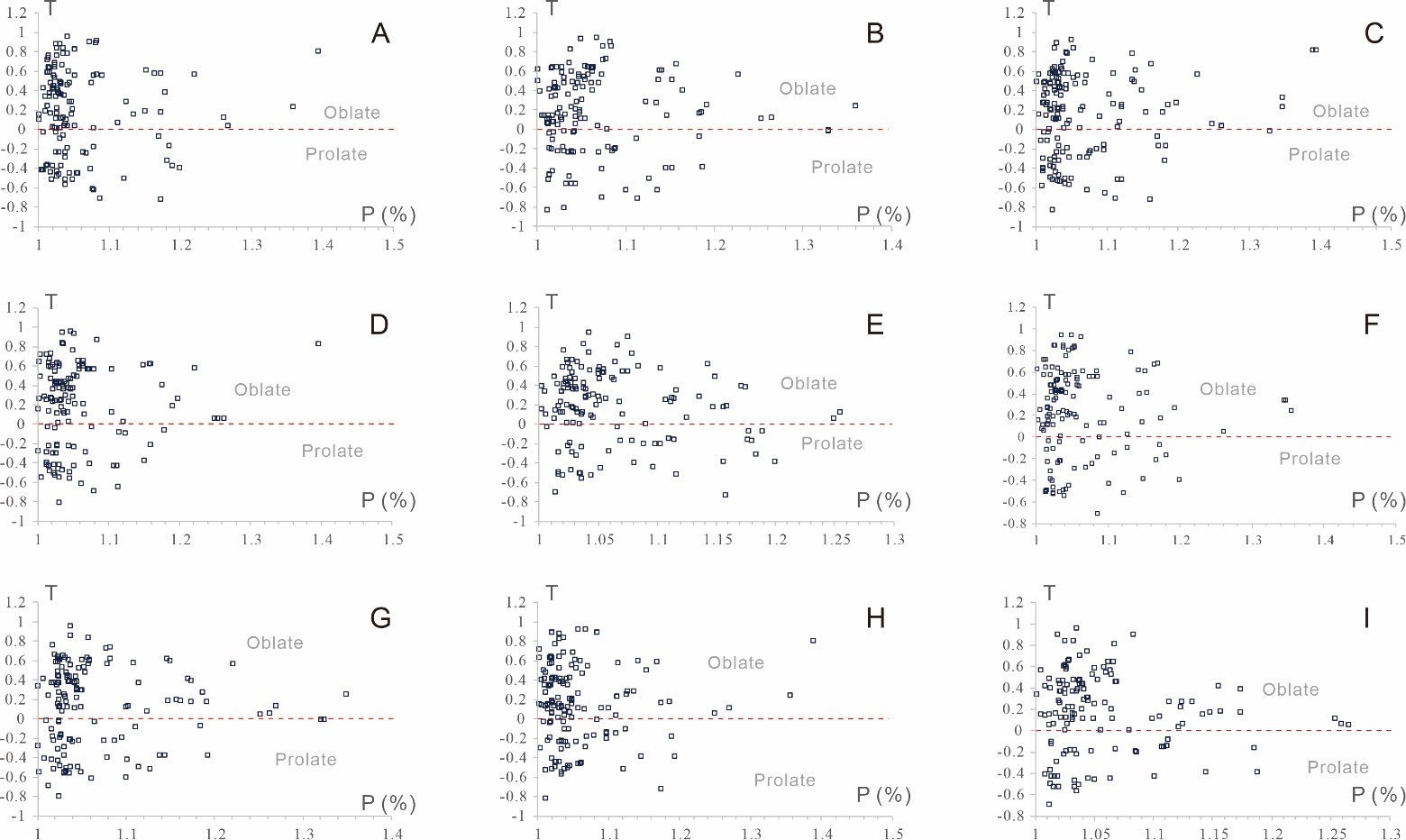 Fig. S2. Relationships between the AMS parameters of P and T. (A) Samples from Cambrian units at LJ Outcrop (n = 136). (B) Samples from Cambrian units at FD Outcrop (n = 140). (C) Samples from Cambrian units at YK Outcrop (n = 149). (D) Samples from Cambrian units at YS Outcrop (n = 133). (E) Samples from Cambrian units at YJ Outcrop (n = 137). (F) Samples from Ordovician units at LJ Outcrop (n = 138). (G) Samples from Ordovician units at HH Outcrop (n = 139). (H) Samples from Ordovician units at JF Outcrop (n = 144). (I) Samples from Ordovician units at NS Outcrop (n = 135).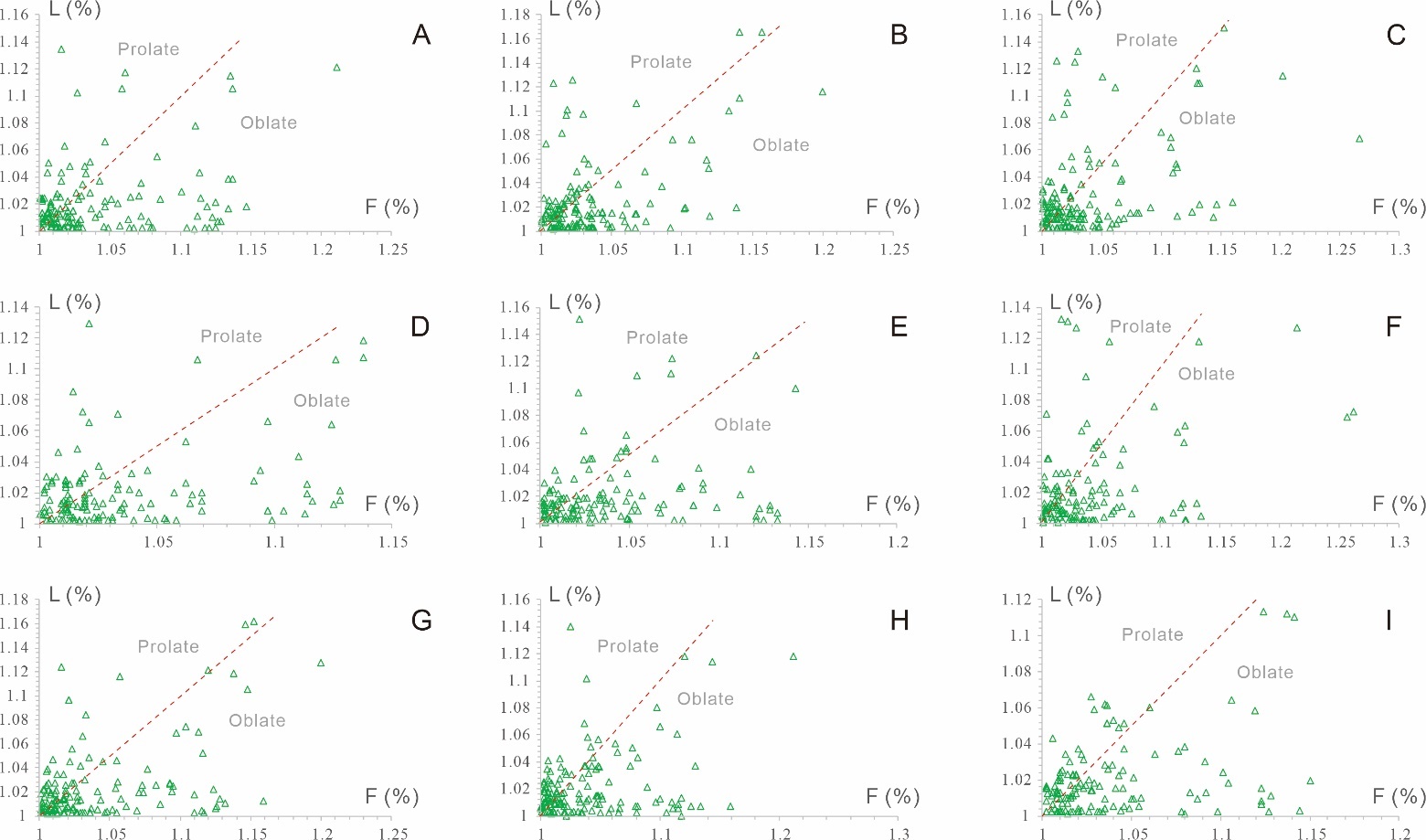 Fig. S3. Relationships between the AMS parameters of F and L. (A) Samples from Cambrian units at LJ Outcrop (n = 136). (B) Samples from Cambrian units at FD Outcrop (n = 140). (C) Samples from Cambrian units at YK Outcrop (n = 149). (D) Samples from Cambrian units at YS Outcrop (n = 133). (E) Samples from Cambrian units at YJ Outcrop (n = 137). (F) Samples from Ordovician units at LJ Outcrop (n = 138). (G) Samples from Ordovician units at HH Outcrop (n = 139). (H) Samples from Ordovician units at JF Outcrop (n = 144). (I) Samples from Ordovician units at NS Outcrop (n = 135).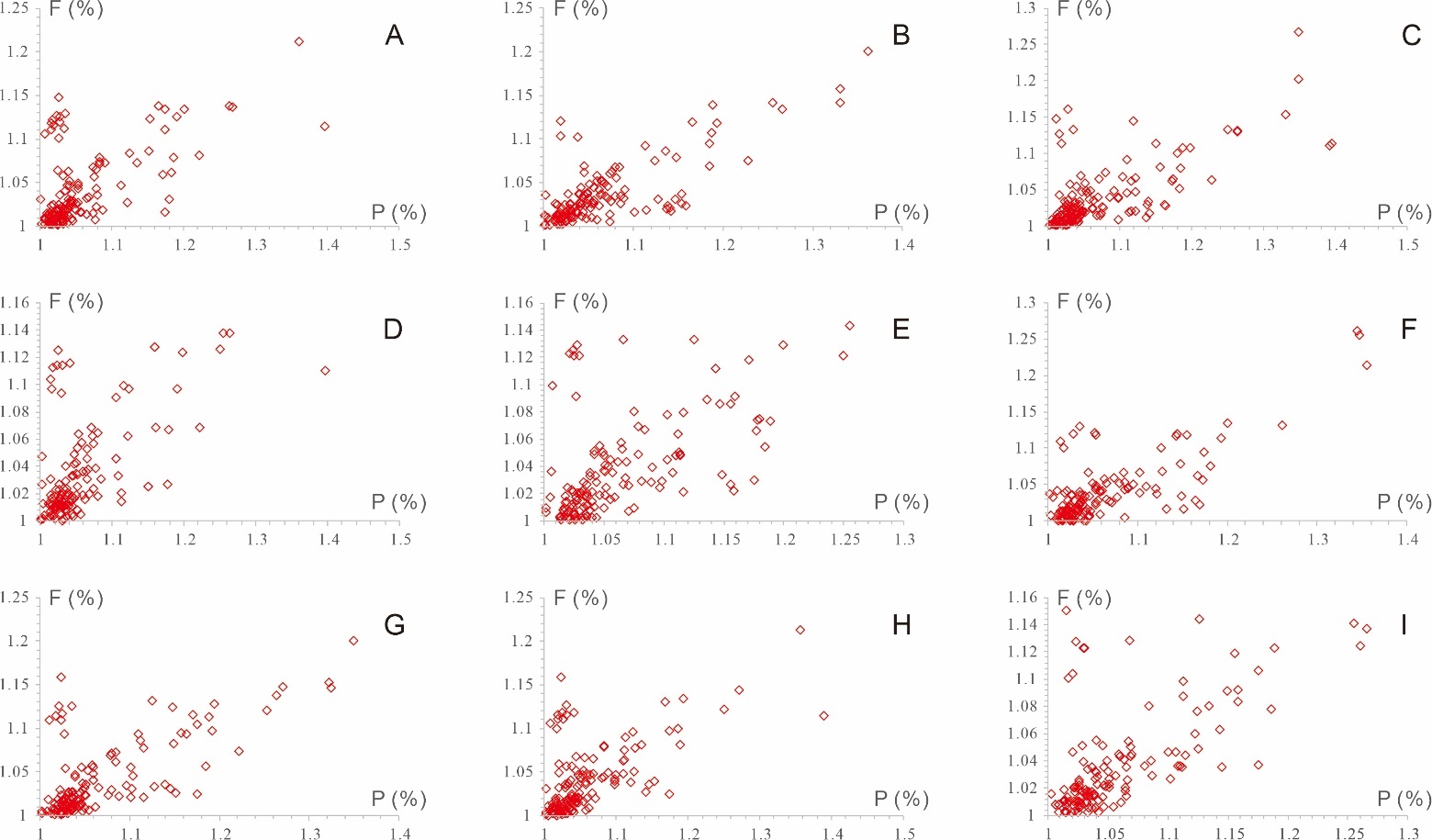 Fig. S4. Relationships between the AMS parameters of P and F. (A) Samples from Cambrian units at LJ Outcrop (n = 136). (B) Samples from Cambrian units at FD Outcrop (n = 140). (C) Samples from Cambrian units at YK Outcrop (n = 149). (D) Samples from Cambrian units at YS Outcrop (n = 133). (E) Samples from Cambrian units at YJ Outcrop (n = 137). (F) Samples from Ordovician units at LJ Outcrop (n = 138). (G) Samples from Ordovician units at HH Outcrop (n = 139). (H) Samples from Ordovician units at JF Outcrop (n = 144). (I) Samples from Ordovician units at NS Outcrop (n = 135).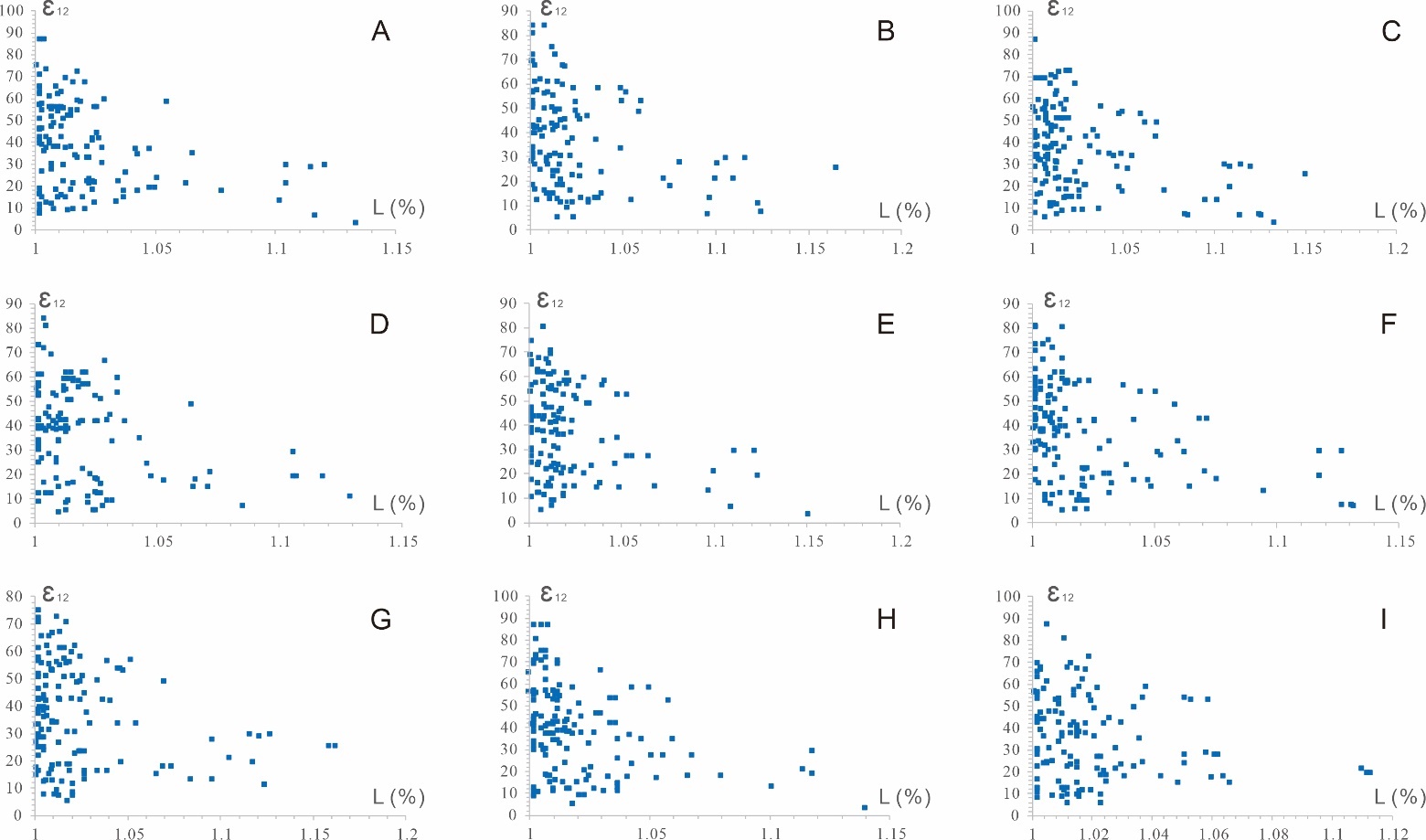 Fig. S5. Relationships between the AMS parameters of L and ε12. (A) Samples from Cambrian units at LJ Outcrop (n = 136). (B) Samples from Cambrian units at FD Outcrop (n = 140). (C) Samples from Cambrian units at YK Outcrop (n = 149). (D) Samples from Cambrian units at YS Outcrop (n = 133). (E) Samples from Cambrian units at YJ Outcrop (n = 137). (F) Samples from Ordovician units at LJ Outcrop (n = 138). (G) Samples from Ordovician units at HH Outcrop (n = 139). (H) Samples from Ordovician units at JF Outcrop (n = 144). (I) Samples from Ordovician units at NS Outcrop (n = 135).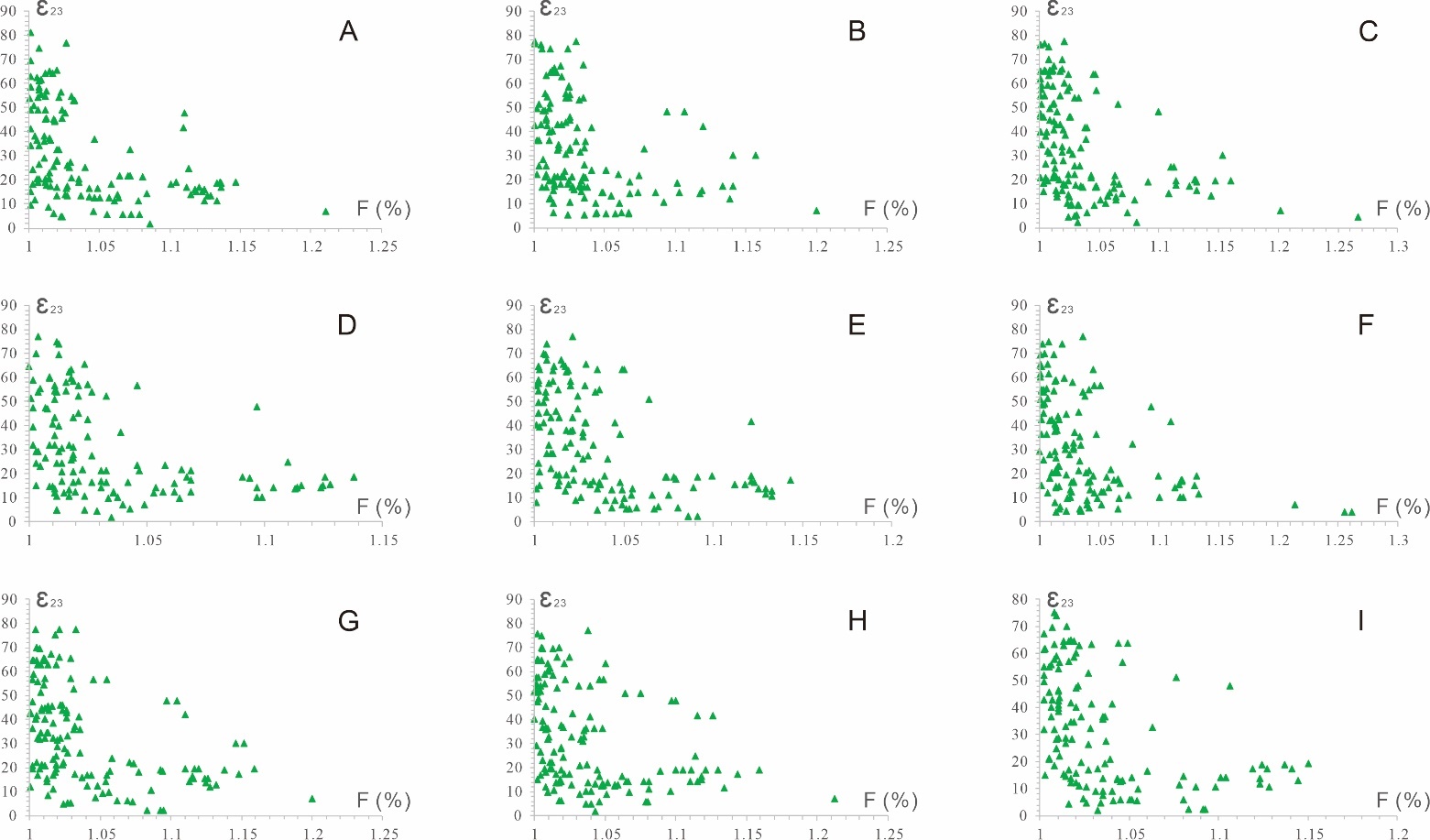 Fig. S6. Relationships between the AMS parameters of F and ε23. (A) Samples from Cambrian units at LJ Outcrop (n = 136). (B) Samples from Cambrian units at FD Outcrop (n = 140). (C) Samples from Cambrian units at YK Outcrop (n = 149). (D) Samples from Cambrian units at YS Outcrop (n = 133). (E) Samples from Cambrian units at YJ Outcrop (n = 137). (F) Samples from Ordovician units at LJ Outcrop (n = 138). (G) Samples from Ordovician units at HH Outcrop (n = 139). (H) Samples from Ordovician units at JF Outcrop (n = 144). (I) Samples from Ordovician units at NS Outcrop (n = 135).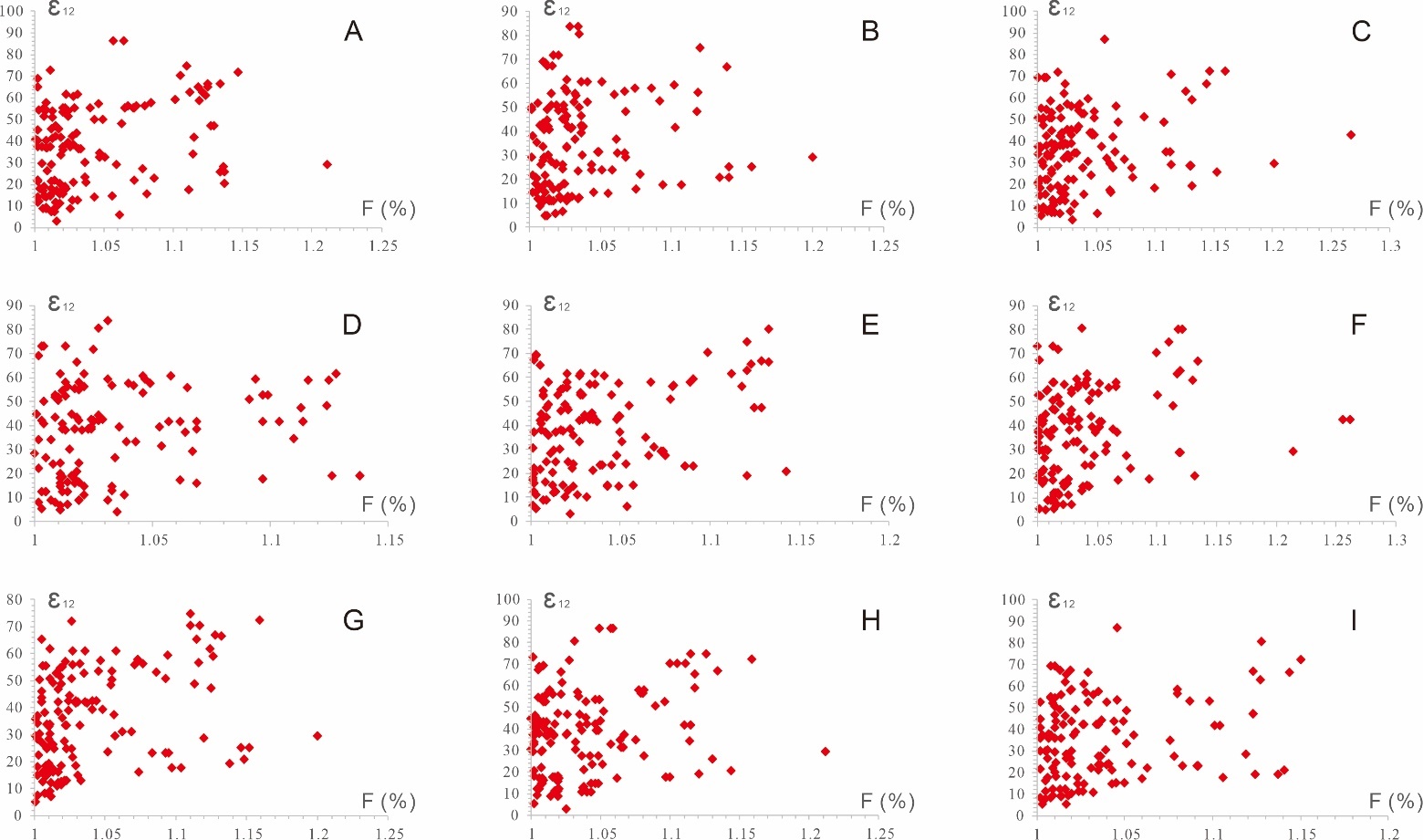 Fig. S7. Relationships between the AMS parameters of F and ε12. (A) Samples from Cambrian units at LJ Outcrop (n = 136). (B) Samples from Cambrian units at FD Outcrop (n = 140). (C) Samples from Cambrian units at YK Outcrop (n = 149). (D) Samples from Cambrian units at YS Outcrop (n = 133). (E) Samples from Cambrian units at YJ Outcrop (n = 137). (F) Samples from Ordovician units at LJ Outcrop (n = 138). (G) Samples from Ordovician units at HH Outcrop (n = 139). (H) Samples from Ordovician units at JF Outcrop (n = 144). (I) Samples from Ordovician units at NS Outcrop (n = 135).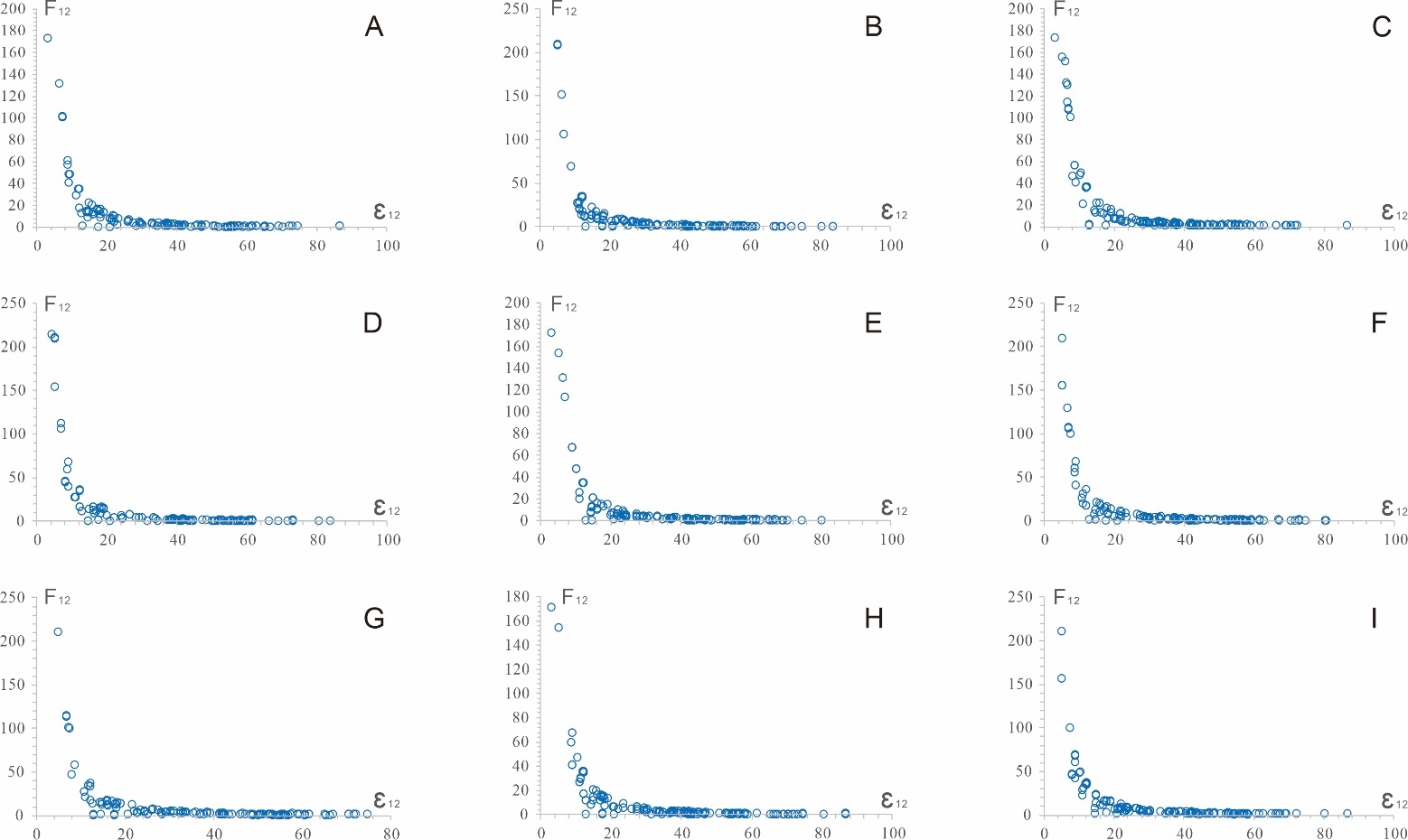 Fig. S8. Relationships between the AMS parameters of ε12 and F12. (A) Samples from Cambrian units at LJ Outcrop (n = 136). (B) Samples from Cambrian units at FD Outcrop (n = 140). (C) Samples from Cambrian units at YK Outcrop (n = 149). (D) Samples from Cambrian units at YS Outcrop (n = 133). (E) Samples from Cambrian units at YJ Outcrop (n = 137). (F) Samples from Ordovician units at LJ Outcrop (n = 138). (G) Samples from Ordovician units at HH Outcrop (n = 139). (H) Samples from Ordovician units at JF Outcrop (n = 144). (I) Samples from Ordovician units at NS Outcrop (n = 135).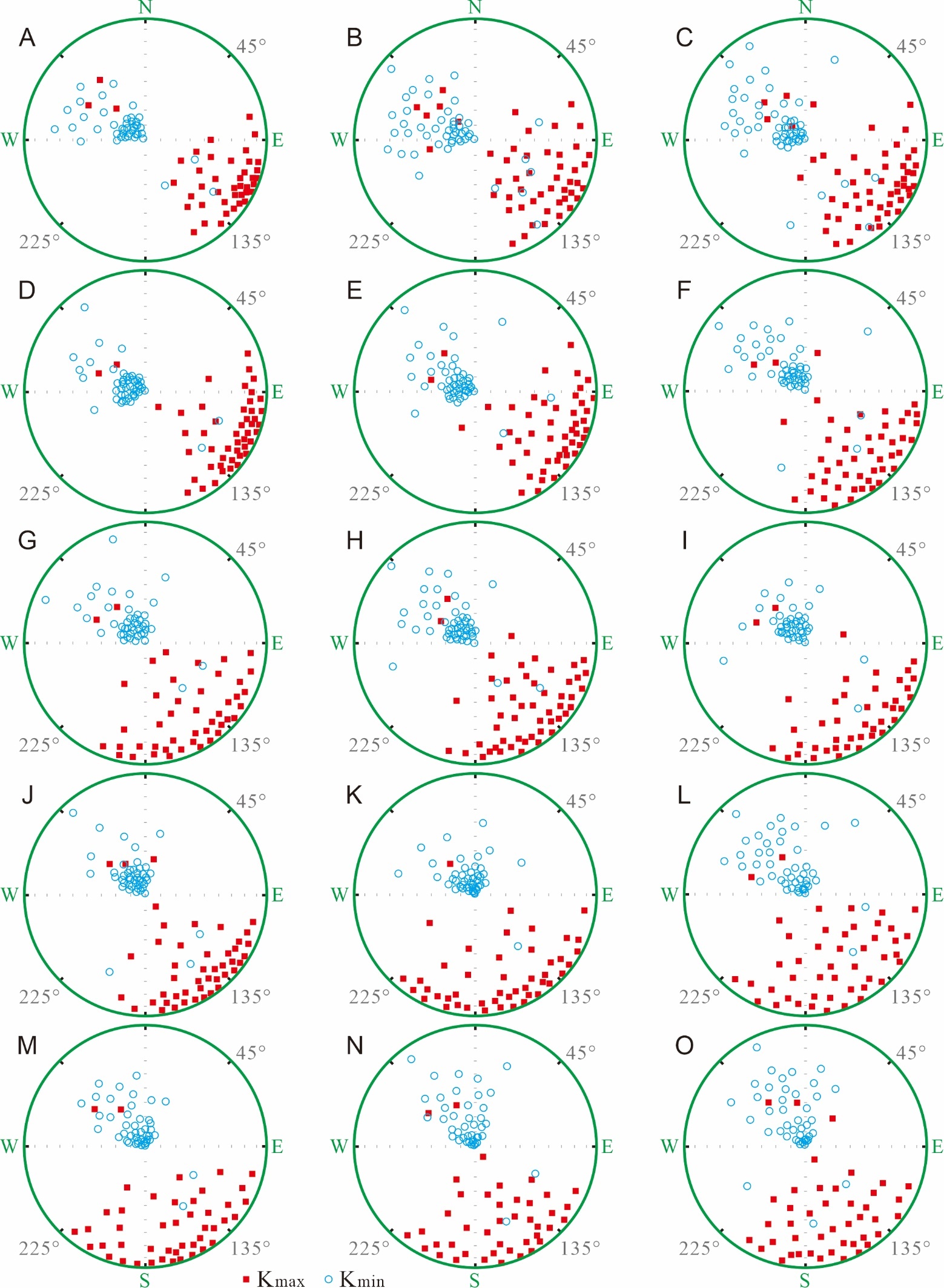 Fig. S9. Equal-area projections (modern coordinates) of AMS principal axes of all samples for each series of Cambrian from the five outcrops. (A) Lower Cambrian at the LJ Outcrop (n = 42). (B) Lower Cambrian at the FD Outcrop (n = 49). (C) Lower Cambrian at the YK Outcrop (n = 53). (D) Lower Cambrian at the YS Outcrop (n = 48). (E) Lower Cambrian at the YJ Outcrop (n = 49). (F) Middle Cambrian at the LJ Outcrop (n = 48). (G) Middle Cambrian at the FD Outcrop (n = 45). (H) Middle Cambrian at the YK Outcrop (n = 51). (I) Middle Cambrian at the YS Outcrop (n = 43). (J) Middle Cambrian at the YJ Outcrop (n = 45). (K) Upper Cambrian at the LJ Outcrop (n = 46). (L) Upper Cambrian at the FD Outcrop (n = 46). (M) Upper Cambrian at the YK Outcrop (n = 45). (N) Upper Cambrian at the YS Outcrop (n = 42). (O) Upper Cambrian at the YJ Outcrop (n = 43). Kmax = maximum principal axes of the 3D AMS ellipsoid and Kmin = minimum principal axes of the 3D AMS ellipsoid.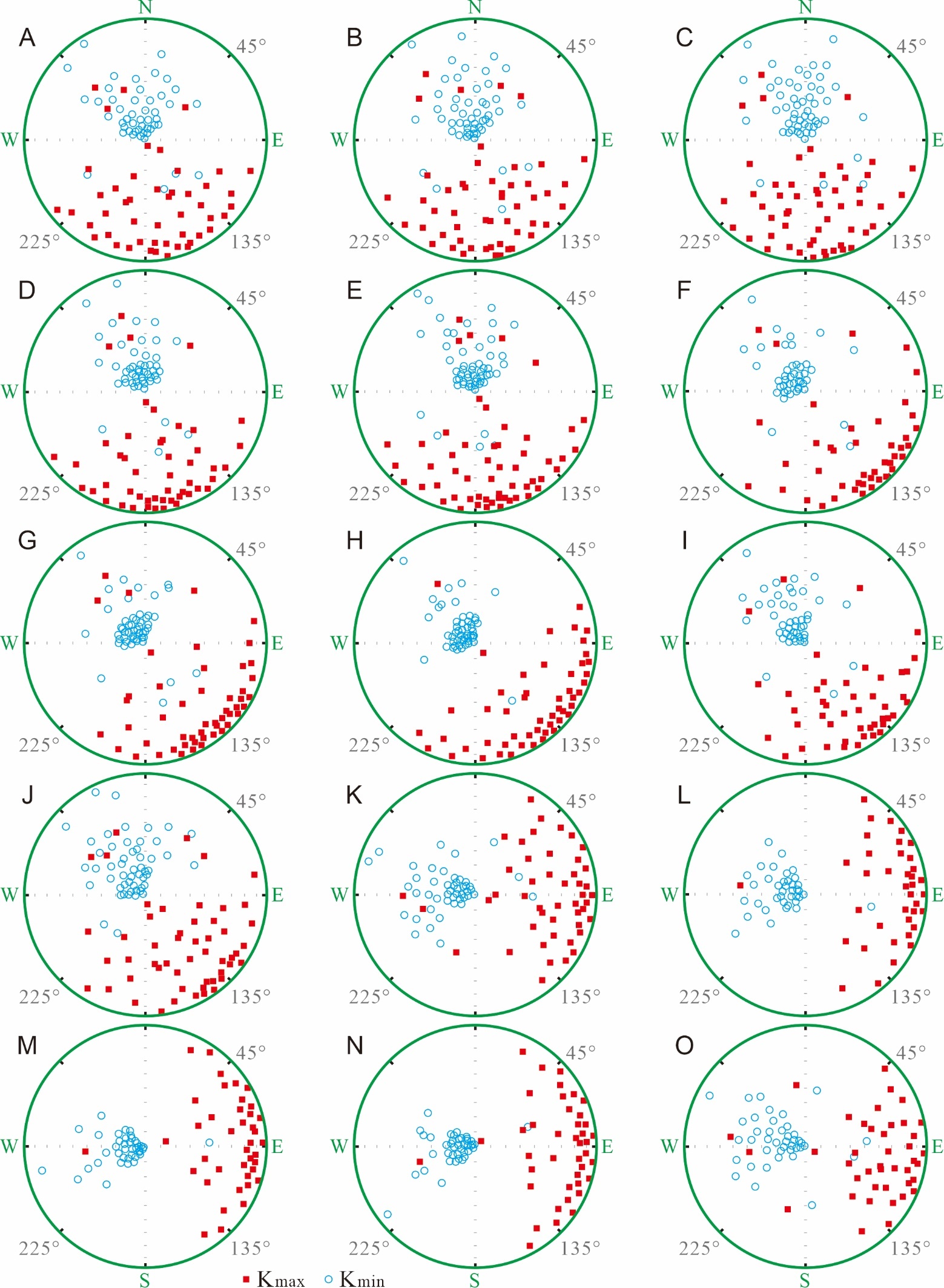 Fig. S10. Equal-area projections (modern coordinates) of AMS principal axes of all samples for each series of Ordovician from the five outcrops. (A) Lower Ordovician at the LJ Outcrop (n = 48). (B) Lower Ordovician at the HH Outcrop (n = 51). (C) Lower Ordovician at the JF Outcrop (n = 53). (D) Lower Ordovician at the NS Outcrop (n = 49). (E) Lower Ordovician at the YH Outcrop (n = 55). (F) Middle Ordovician at the LJ Outcrop (n = 43). (G) Middle Ordovician at the HH Outcrop (n = 50). (H) Middle Ordovician at the JF Outcrop (n = 51). (I) Middle Ordovician at the NS Outcrop (n = 45). (J) Middle Ordovician at the YH Outcrop (n = 52). (K) Upper Ordovician at the LJ Outcrop (n = 47). (L) Upper Ordovician at the HH Outcrop (n = 38). (M) Upper Ordovician at the JF Outcrop (n = 40). (N) Upper Ordovician at the NS Outcrop (n = 41). (O) Upper Ordovician at the YH Outcrop (n = 41). Kmax = maximum principal axes of the 3D AMS ellipsoid and Kmin = minimum principal axes of the 3D AMS ellipsoid.Supplemental referencesTarling, D.H., Hrouda F., 1993. Magnetic Anisotropy of Rocks: London, Chapman and Hall, 220 pp. Zhang, R., Kravchinsky, V.A., Zhu, R.X., Yue, L.P., 2010. Paleomonsoon route reconstruction along a W–E transect in the Chinese Loess Plateau using the anisotropy of magnetic susceptibility: Summer monsoon model. Earth and Planetary Science Letters 299, 436-446. https://doi.org/10.1016/j.epsl.2010.09.026.Zhu, R.X., Liu, Q.S., Jackson, M.J., 2004. Paleoenvironmental significance of the magnetic fabrics in Chinese loess-paleosols since the last interglacial (< 130 ka). Earth and Planetary Science Letters 221, 55-69. https://doi.org/10.1016/S0012-821X(04)00103-7.NO.OutcropLocationThickness* (m)No. of analyses for thin sectionNo. analyses for AMS1LJ(Liujiachang Outcrop)30°03′34″ N111°28′59″ E1130 (SJ-LX formations)662742FD(Fandian Outcrop)29°33′16″ N103°47′28″ E650 (QZ-XX formations)381403YK(Yankong Outcrop)27°33′07″ N 106°15′28″ E820 (NT-MT formations)481494YS(Yangsiqiao Outcrop)31°49′02″ N109°00′08″ E270 (SJ-SY formations)161335YJ(Yangjiaping Outcrop)29°58′42″ N110°43′13″ E2330 (NT-MT formations)1371376HH(Honghuayuan Outcrop)28°04′15″ N106°50′53″ E440 (TZ-WF formations)261397JF(Jinfoshan Outcrop)29°00′50″ N107°09′57″ E300 (TZ-WF formations)181448NS(Nanshanping Outcrop)29°19′31″ N110°54′06″ E520 (TZ-BT formations)311359YH(Yanhe Outcrop)28°33′11″ N108°28′48″ E170 (TZ-WF formations)10149SitesCambrianCambrianOrdovicianOrdovicianSitesBedding thickness (m)Ooid size (mm)Bedding thickness (m)Ooid size (mm)Northwestern YCP1.5 ± 1.10.8 ± 0.71.4 ± 0.90.7 ± 0.5Central YCP0.7 ± 0.50.6 ± 0.60.6 ± 0.40.6 ± 0.5Southeastern YCP2.2 ± 1.11.0 ± 0.92.1 ± 1.20.9 ± 0.8SitesSample IDSystemThickness (m)Size (mm)SortingNorthwestern YCP1Cambrian1.1 0.5 WellNorthwestern YCP2Cambrian1.4 0.1 WellNorthwestern YCP3Cambrian0.9 0.6 ModerateNorthwestern YCP4Cambrian0.6 0.2 WellNorthwestern YCP5Cambrian1.9 0.9 ModerateNorthwestern YCP6Cambrian2.1 1.2 WellNorthwestern YCP7Cambrian1.6 1.0 ModerateNorthwestern YCP8Cambrian1.5 0.9 ModerateNorthwestern YCP9Cambrian1.8 0.5 WellNorthwestern YCP10Cambrian1.7 0.7 ModerateNorthwestern YCP11Cambrian2.2 0.9 WellNorthwestern YCP12Cambrian1.2 0.5 WellNorthwestern YCP13Cambrian1.5 0.3 ModerateNorthwestern YCP14Cambrian1.5 1.3 WellNorthwestern YCP15Cambrian2.6 0.6 WellNorthwestern YCP16Cambrian1.0 0.8 ModerateNorthwestern YCP17Cambrian1.8 1.5 WellNorthwestern YCP18Cambrian0.4 1.2 PoorlyNorthwestern YCP19Cambrian0.9 0.3 ModerateNorthwestern YCP20Cambrian2.1 1.2 WellNorthwestern YCP21Ordovician2.0 1.1 WellNorthwestern YCP22Ordovician1.0 0.6 WellNorthwestern YCP23Ordovician1.2 0.3 ModerateNorthwestern YCP24Ordovician1.4 1.2 WellNorthwestern YCP25Ordovician0.9 0.3 WellNorthwestern YCP26Ordovician0.9 0.4 ModerateNorthwestern YCP27Ordovician1.8 0.2 WellNorthwestern YCP28Ordovician0.6 0.8 WellNorthwestern YCP29Ordovician1.9 0.8 WellNorthwestern YCP30Ordovician1.0 1.0 ModerateNorthwestern YCP31Ordovician1.5 0.8 WellNorthwestern YCP32Ordovician2.1 0.7 ModerateNorthwestern YCP33Ordovician1.7 0.9 WellNorthwestern YCP34Ordovician1.3 0.5 ModerateNorthwestern YCP35Ordovician2.2 1.1 WellNorthwestern YCP36Ordovician1.1 1.1 WellNorthwestern YCP37Ordovician2.3 0.4 PoorlyNorthwestern YCP38Ordovician1.9 0.7 ModerateNorthwestern YCP39Ordovician1.2 1.1 WellNorthwestern YCP40Ordovician0.5 0.6 WellCentral YCP41Cambrian0.3 0.5 PoorlyCentral YCP42Cambrian0.9 0.5 ModerateCentral YCP43Cambrian0.5 1.0 PoorlyCentral YCP44Cambrian0.7 1.2 ModerateCentral YCP45Cambrian1.2 1.0 WellCentral YCP46Cambrian0.5 0.5 PoorlyCentral YCP47Cambrian1.1 1.1 PoorlyCentral YCP48Cambrian0.3 0.2 ModerateCentral YCP49Cambrian0.8 0.1 PoorlyCentral YCP50Cambrian1.1 0.2 PoorlyCentral YCP51Cambrian0.7 0.3 ModerateCentral YCP52Cambrian1.0 0.9 PoorlyCentral YCP53Cambrian0.6 0.4 ModerateCentral YCP54Cambrian0.3 0.3 PoorlyCentral YCP55Cambrian0.8 1.0 PoorlyCentral YCP56Cambrian0.6 0.7 ModerateCentral YCP57Cambrian0.8 0.4 PoorlyCentral YCP58Cambrian1.2 0.2 ModerateCentral YCP59Cambrian0.2 0.4 PoorlyCentral YCP60Cambrian0.3 0.6 ModerateCentral YCP61Ordovician0.5 0.3 PoorlyCentral YCP62Ordovician0.6 1.1 PoorlyCentral YCP63Ordovician0.9 0.8 ModerateCentral YCP64Ordovician0.7 0.9 PoorlyCentral YCP65Ordovician0.5 0.1 ModerateCentral YCP66Ordovician0.6 0.5 PoorlyCentral YCP67Ordovician1.0 0.3 WellCentral YCP68Ordovician0.5 0.4 PoorlyCentral YCP69Ordovician0.5 1.1 ModerateCentral YCP70Ordovician0.5 0.4 PoorlyCentral YCP71Ordovician0.2 0.2 PoorlyCentral YCP72Ordovician0.8 0.4 ModerateCentral YCP73Ordovician0.5 0.8 PoorlyCentral YCP74Ordovician0.3 0.4 PoorlyCentral YCP75Ordovician0.6 0.2 PoorlyCentral YCP76Ordovician0.4 0.4 PoorlyCentral YCP77Ordovician0.6 0.6 PoorlyCentral YCP78Ordovician0.6 0.9 ModerateCentral YCP79Ordovician0.3 1.0 PoorlyCentral YCP80Ordovician0.4 0.2 PoorlySoutheastern YCP81Cambrian2.6 1.3 ModerateSoutheastern YCP82Cambrian1.9 1.7 ModerateSoutheastern YCP83Cambrian2.4 0.8 ModerateSoutheastern YCP84Cambrian2.2 1.2 ModerateSoutheastern YCP85Cambrian3.3 0.1 WellSoutheastern YCP86Cambrian1.6 0.5 PoorlySoutheastern YCP87Cambrian2.0 1.2 ModerateSoutheastern YCP88Cambrian2.0 1.7 ModerateSoutheastern YCP89Cambrian1.7 0.5 PoorlySoutheastern YCP90Cambrian2.7 1.9 ModerateSoutheastern YCP91Cambrian1.9 1.3 ModerateSoutheastern YCP92Cambrian2.6 0.7 ModerateSoutheastern YCP93Cambrian2.9 0.6 ModerateSoutheastern YCP94Cambrian1.1 0.4 PoorlySoutheastern YCP95Cambrian2.5 0.8 ModerateSoutheastern YCP96Cambrian2.4 0.8 ModerateSoutheastern YCP97Cambrian2.4 0.6 Moderate Southeastern YCP98Cambrian2.8 1.7 WellSoutheastern YCP99Cambrian2.7 1.4 WellSoutheastern YCP100Cambrian1.2 1.0 ModerateSoutheastern YCP101Ordovician1.9 1.4 ModerateSoutheastern YCP102Ordovician1.7 0.5 ModerateSoutheastern YCP103Ordovician3.0 0.6 ModerateSoutheastern YCP104Ordovician1.6 0.1 PoorlySoutheastern YCP105Ordovician3.0 0.5 ModerateSoutheastern YCP106Ordovician1.2 1.0 ModerateSoutheastern YCP107Ordovician3.1 1.2 ModerateSoutheastern YCP108Ordovician2.0 0.3 ModerateSoutheastern YCP109Ordovician2.4 0.9 ModerateSoutheastern YCP110Ordovician3.1 0.5 ModerateSoutheastern YCP111Ordovician1.2 1.2 PoorlySoutheastern YCP112Ordovician1.6 0.9 ModerateSoutheastern YCP113Ordovician2.3 1.5 ModerateSoutheastern YCP114Ordovician1.3 1.7 ModerateSoutheastern YCP115Ordovician1.2 1.1 ModerateSoutheastern YCP116Ordovician3.3 1.3 WellSoutheastern YCP117Ordovician0.9 0.9 PoorlySoutheastern YCP118Ordovician1.4 1.6 ModerateSoutheastern YCP119Ordovician2.7 0.4 WellSoutheastern YCP120Ordovician2.3 1.3 ModerateSitesCambrianCambrianOrdovicianOrdovicianSitesBedding thickness (m)Intraclast size (cm)Bedding thickness (m)Intraclast size (cm)Northwestern YCP1.7 ± 1.32.5 ± 1.71.8 ± 1.42.4 ± 1.5Central YCP1.2 ± 0.91.7 ± 1.11.3 ± 0.81.5 ± 0.9Southeastern YCP0.6 ± 0.50.8 ± 0.70.7 ± 0.50.7 ± 0.6SitesSample IDSystemThickness (m)Size (cm)RoundnessSortingNorthwestern YCP1Cambrian2.0 0.8 RoundedModerateNorthwestern YCP2Cambrian0.4 2.2 AngularPoorlyNorthwestern YCP3Cambrian0.9 3.3 Sub-roundedModerateNorthwestern YCP4Cambrian2.7 2.6 RoundedWellNorthwestern YCP5Cambrian2.9 3.4 RoundedWellNorthwestern YCP6Cambrian1.3 2.1 Sub-roundedModerateNorthwestern YCP7Cambrian2.1 2.4 Sub-angularModerateNorthwestern YCP8Cambrian1.4 3.1 Sub-roundedModerateNorthwestern YCP9Cambrian2.7 1.0 Sub-angularModerateNorthwestern YCP10Cambrian1.0 2.9 Sub-roundedModerateNorthwestern YCP11Cambrian1.6 3.0 Sub-angularModerateNorthwestern YCP12Cambrian0.6 4.1 Sub-roundedPoorlyNorthwestern YCP13Cambrian1.1 1.1 Sub-roundedModerateNorthwestern YCP14Cambrian2.9 3.6 RoundedWellNorthwestern YCP15Cambrian0.9 1.1 Sub-roundedModerateNorthwestern YCP16Cambrian3.0 2.3 RoundedWellNorthwestern YCP17Cambrian2.7 1.9 Sub-roundedWellNorthwestern YCP18Cambrian1.2 1.4 Sub-roundedModerateNorthwestern YCP19Cambrian1.8 4.2 Sub-angularModerateNorthwestern YCP20Cambrian1.3 3.0 Sub-roundedModerateNorthwestern YCP21Ordovician0.9 1.2 Sub-roundedModerateNorthwestern YCP22Ordovician0.4 2.8 Sub-angularPoorlyNorthwestern YCP23Ordovician1.4 2.1 Sub-roundedModerateNorthwestern YCP24Ordovician2.6 1.7 RoundedWellNorthwestern YCP25Ordovician2.2 2.2 RoundedModerateNorthwestern YCP26Ordovician2.1 0.9 Sub-roundedModerateNorthwestern YCP27Ordovician2.1 1.4 Sub-roundedModerateNorthwestern YCP28Ordovician2.2 2.0 Sub-roundedModerateNorthwestern YCP29Ordovician2.1 2.8 Sub-roundedModerateNorthwestern YCP30Ordovician1.1 3.9 Sub-angularModerateNorthwestern YCP31Ordovician0.4 1.6 AngularPoorlyNorthwestern YCP32Ordovician3.2 3.7 RoundedWellNorthwestern YCP33Ordovician3.0 3.3 Sub-roundedWellNorthwestern YCP34Ordovician1.5 3.4 Sub-roundedModerateNorthwestern YCP35Ordovician3.0 2.6 RoundedWellNorthwestern YCP36Ordovician2.1 2.4 RoundedWellNorthwestern YCP37Ordovician1.7 3.8 Sub-roundedModerateNorthwestern YCP38Ordovician0.5 3.0 Sub-angularModerateNorthwestern YCP39Ordovician1.2 1.4 Sub-roundedModerateNorthwestern YCP40Ordovician2.2 1.5 RoundedWellCentral YCP41Cambrian1.3 1.5 Sub-angularModerateCentral YCP42Cambrian1.2 2.7 Sub-angularModerateCentral YCP43Cambrian1.4 0.6 Sub-angularModerateCentral YCP44Cambrian1.3 2.1 Sub-angularModerateCentral YCP45Cambrian0.5 1.5 Sub-angularPoorlyCentral YCP46Cambrian0.9 1.3 Sub-angularModerateCentral YCP47Cambrian0.4 1.6 AngularPoorlyCentral YCP48Cambrian0.3 1.9 Sub-angularPoorlyCentral YCP49Cambrian1.2 1.0 Sub-roundedModerateCentral YCP50Cambrian0.7 0.7 Sub-angularModerateCentral YCP51Cambrian1.5 2.7 Sub-roundedModerateCentral YCP52Cambrian0.7 2.5 Sub-angularModerateCentral YCP53Cambrian2.0 1.7 Sub-roundedWellCentral YCP54Cambrian1.9 1.3 Sub-roundedWellCentral YCP55Cambrian0.5 1.4 AngularPoorlyCentral YCP56Cambrian1.9 1.1 Sub-roundedWellCentral YCP57Cambrian1.8 2.8 Sub-roundedModerateCentral YCP58Cambrian0.8 2.1 Sub-angularModerateCentral YCP59Cambrian1.3 2.4 Sub-roundedModerateCentral YCP60Cambrian2.1 1.1 RoundedWellCentral YCP61Ordovician1.2 1.7 Sub-angularModerateCentral YCP62Ordovician1.4 1.8 Sub-angularModerateCentral YCP63Ordovician1.1 2.0 Sub-angularModerateCentral YCP64Ordovician1.2 2.1 Sub-angularModerateCentral YCP65Ordovician1.3 2.1 Sub-angularModerateCentral YCP66Ordovician1.0 0.7 Sub-angularModerateCentral YCP67Ordovician1.7 0.8 Sub-roundedModerateCentral YCP68Ordovician1.3 1.0 Sub-angularModerateCentral YCP69Ordovician0.7 2.1 AngularPoorlyCentral YCP70Ordovician1.9 0.8 Sub-roundedWellCentral YCP71Ordovician0.8 0.6 Sub-angularModerateCentral YCP72Ordovician1.7 1.7 Sub-roundedWellCentral YCP73Ordovician1.7 0.7 Sub-roundedWellCentral YCP74Ordovician0.5 0.7 AngularPoorlyCentral YCP75Ordovician0.7 1.1 AngularPoorlyCentral YCP76Ordovician1.8 1.2 Sub-roundedModerateCentral YCP77Ordovician1.9 1.5 Sub-roundedWellCentral YCP78Ordovician0.8 2.0 Sub-angularModerateCentral YCP79Ordovician2.1 2.4 RoundedWellCentral YCP80Ordovician1.7 2.2 Sub-angularModerateSoutheastern YCP81Cambrian0.6 0.8 Sub-angularPoorlySoutheastern YCP82Cambrian0.4 0.3 Sub-angularPoorlySoutheastern YCP83Cambrian0.7 1.4 Sub-angularPoorlySoutheastern YCP84Cambrian0.5 1.2 Sub-angularPoorlySoutheastern YCP85Cambrian0.2 1.3 AngularPoorlySoutheastern YCP86Cambrian0.5 0.4 Sub-angularPoorlySoutheastern YCP87Cambrian0.6 1.5 Sub-angularModerateSoutheastern YCP88Cambrian0.4 0.6 Sub-angularPoorlySoutheastern YCP89Cambrian0.7 0.9 Sub-angularModerateSoutheastern YCP90Cambrian1.1 1.1 RoundedWellSoutheastern YCP91Cambrian0.3 0.2 AngularPoorlySoutheastern YCP92Cambrian0.6 0.5 Sub-angularModerateSoutheastern YCP93Cambrian0.5 1.5 Sub-angularPoorlySoutheastern YCP94Cambrian0.8 0.4 Sub-roundedModerateSoutheastern YCP95Cambrian0.5 0.1 AngularPoorlySoutheastern YCP96Cambrian0.6 0.8 Sub-roundedModerateSoutheastern YCP97Cambrian0.1 1.1 AngularPoorlySoutheastern YCP98Cambrian0.4 0.9 AngularModerateSoutheastern YCP99Cambrian0.9 0.3 Sub-roundedModerateSoutheastern YCP100Cambrian0.3 0.8 AngularModerateSoutheastern YCP101Ordovician0.9 0.9 Sub-angularModerateSoutheastern YCP102Ordovician0.8 1.0 Sub-angularModerateSoutheastern YCP103Ordovician0.6 1.3 Sub-angularPoorlySoutheastern YCP104Ordovician0.5 0.2 Sub-angularPoorlySoutheastern YCP105Ordovician0.8 1.0 Sub-angularPoorlySoutheastern YCP106Ordovician1.1 1.2 Sub-roundedModerateSoutheastern YCP107Ordovician1.1 0.6 Sub-roundedModerateSoutheastern YCP108Ordovician0.3 0.6 AngularPoorlySoutheastern YCP109Ordovician0.5 0.8 Sub-angularPoorlySoutheastern YCP110Ordovician0.3 0.1 AngularPoorlySoutheastern YCP111Ordovician0.2 0.2 AngularPoorlySoutheastern YCP112Ordovician1.1 0.4 Sub-roundedModerateSoutheastern YCP113Ordovician0.9 0.5 Sub-angularPoorlySoutheastern YCP114Ordovician0.6 0.5 Sub-angularPoorlySoutheastern YCP115Ordovician0.9 0.6 Sub-angularPoorlySoutheastern YCP116Ordovician0.3 0.5 AngularPoorlySoutheastern YCP117Ordovician1.2 0.6 RoundedWellSoutheastern YCP118Ordovician0.9 0.6 Sub-angularModerateSoutheastern YCP119Ordovician1.1 0.9 Sub-roundedModerateSoutheastern YCP120Ordovician0.3 0.5 AngularPoorlyNO.SeriesOutcropsD-KmaxI-KmaxD-KintI-KintD-KminI-KminUncertainty values of D-Kmax1Upper OrdovicianLJ, HH, JF, NS, and YH90.5°17.3°182.8°18.4°272.4°78.2°± 67.5°2Middle OrdovicianLJ, HH, JF, NS, and YH139.1°9.3°229.3°29.9°324.0°79.3°± 72.6°3Lower OrdovicianLJ, HH, JF, NS, and YH168.8°19.2°264.4°9.3°352.6°75.8°± 70.2°4Upper CambrianLJ, FD, YK, YS, and YJ158.9°9.8°247.9°13.6°337.8°85.2°± 62.3°5Middle CambrianLJ, FD, YK, YS, and YJ145.3°8.7°235.7°10.7°320.2°76.4°± 56.7°6Lower CambrianLJ, FD, YK, YS, and YJ115.7°7.1°201.5°18.3°291.7°87.8°± 51.8°